Programme for International Student AssessmentФункциональная грамотностьЧитательская грамотностьПриёмы работы с текстом ЧИТАТЕЛЬСКАЯ ГРАМОТНОСТЬ:локализация информации,понимание, оценка и рефлексия.Работа с одним текстом: просмотр и поиск,выявление буквального смысла,обобщение и формулирование выводов,оценка качества и надёжности,размышление над содержанием и формой Работа с несколькими текстами:поиск и выбор соответствующего текста,обобщение и формулирование выводов,выявление и анализ противоречий.6 уровень –  1%5 уровень – 5%4 уровень – 16%3 уровень – 28%детальное и точное интерпретирование текста в целом, всех его частей, каждой единицы информации, сообщенной в самых глубинных слоях текста, и каждой, даже самой неприметной детали формы, которая лишь косвенно связана с вопросом;полное и подробное понимание нескольких текстов и связей между ними,  понимание незнакомых идей, выраженных в тексте или текстах, содержащих противоречивую информацию;самостоятельное построение абстрактных понятий;привлечение фоновых, в том числе академических знаний;способность давать критическую оценку сложному тексту на незнакомую тему; умение сравнивать информацию из разных текстов, анализируя явные и скрытые цели авторов, оценивая качество и достоверность источников;умение выявлять расхождения и противоречия между текстами, делать выводы и выдвигать гипотезы на основании прочитанного, опираясь одновременно на несколько критериев, соединяя разрозненную информацию и учитывая несколько точек зрения. Типы текста:рассуждение, описание,толкование, инструкция, множественный тип (31%),повествование, переговоры,обсуждениеСитуация чтения:учебная, деловая, личная, общественная, множественная (26%)Виды читательских умений:выявление и анализ противоречий,обобщение и формулирование выводов,размышление над содержанием и формой текста,выявление буквального смысла,просмотр и поиск,поиск и выбор соответствующего текста,оценка качества и надежности (35%).ЗАДАЧА «СИЗИФ»Большой толковый словарьСизифов труд, сизифова работа.                                       Об Изнурительном и бесполезном труде.                      По имени древнегреческого мифического царя Сизифа, осуждённого богами вечно вкатывать              на гору камень, который, достигнув вершины, каждый раз скатывается обратно вниз.Ф. КривинСизифОн катил на гору свой камень.Он поднимал его до самой вершины, но камень опять скатывался вниз, и всё начиналось снова.Тогда он пошёл на хитрость.Он взял щепочку, подложил её под камень, и камень остался лежать на вершине.Впервые за много веков он свободно вздохнул. Он вытер пот со лба и сел в стороне, глядя на дело своих рук.Камень лежал на вершине горы, а он сидел и думал, что труд его был не напрасен, и был очень доволен собой.Один за другим проходили века, и всё так же стояла гора и лежал камень, и он сидел, погружённый в мысли о том, что труд его был не напрасен. Ничто не менялось вокруг. Сегодня было то, что вчера. Завтра будет то, что сегодня.У него отекли ноги и онемела спина. Ему стало казаться, что если он ещё немного так посидит, то и сам превратится в камень. Он встал и полез на гору. Он вытащил щепочку, и камень с шумом покатился вниз, а он бежал за ним, прыгая с уступа на уступ и чувствуя прилив новых сил. У подножия горы он догнал камень и остановил его. (5) Потом поплевал на руки и покатил камень вверх, к вершине горы… 1. В чём смысл общеизвестного мифа о Сизифе?                       Отметьте один правильный ответ.1) за все свои поступки приходится расплачиваться2) бессмысленный труд — самое тяжкое наказание3) и царям приходится много работать4) труд необходим любому человеку2. Мог ли камень не скатиться с вершины горы                                           в мифе о Сизифе?Дайте ответ «Да» или «Нет» и объясните его.3. Выберите ту часть рассказа Ф. Кривина, где писатель пересказывает миф о Сизифе, и запишите её номер.4. Почему в рассказе Ф. Кривина Сизиф был доволен собой, когда камень удалось удержать на вершине?                                 Выпишите из текста слова, которые служат ответом на этот вопрос.5. Почему в рассказе Ф. Кривина Сизиф вытащил щепку                   из-под камня? Отметьте один ответ, который лучше всего               это объясняет.1) он мог сам превратиться в камень2) ему стало ясно, что невозможно что-либо изменить3) ему надоело, что ничего не меняется вокруг4) он почувствовал прилив новых сил6. В конце рассказа Ф. Кривина Сизиф возвращается                              к прежней тяжёлой работе. Какие слова в тексте показывают, что его отношение к этой работе изменилось?                             Выпишите из текста эти слова.7. Какую мысль, по вашему мнению, хотел выразить                         Ф. Кривин в своей версии истории о Сизифе?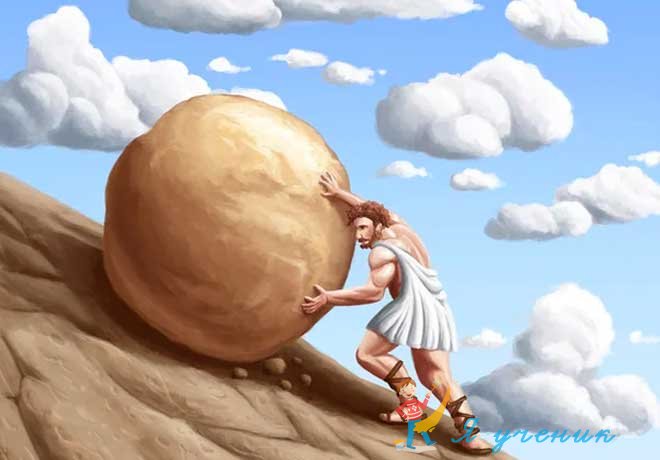 